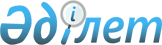 О ратификации Протокола о внесении изменений в Договор между Республикой Казахстан и Монголией о взаимной правовой помощи по гражданским и уголовным делам от 22 октября 1993 годаЗакон Республики Казахстан от 12 марта 2021 года № 16-VII ЗРК.
      Ратифицировать Протокол о внесении изменений в Договор между Республикой Казахстан и Монголией о взаимной правовой помощи по гражданским и уголовным делам от 22 октября 1993 года, совершенный в Нур-Султане 10 октября 2019 года. ПРОТОКОЛ
 о внесении изменений в Договор между Республикой Казахстан и Монголией о взаимной правовой помощи по гражданским и уголовным делам от 22 октября 1993 года 
      (Вступил в силу 20 апреля 2021 года, Бюллетень международных договоров РК 2021 г., № 3, ст. 17)     
      Республика Казахстан и Монголия (в дальнейшем именуемые как "Договаривающиеся Стороны"),
      основываясь на статье 40 Договора между Республикой Казахстан и Монголией о взаимной правовой помощи по гражданским и уголовным делам от 22 октября 1993 года (далее - Договор),
      договорились о нижеследующем: Статья 1
      1. В наименовании Договора на казахском языке слова "өзара көмек туралы" заменить словами "өзара құқықтық көмек туралы";
      наименование Договора на монгольском и русском языках не изменяется.
      2. Статью 4 Договора изложить в следующей редакции: "Статья 4
Порядок сношений при оказании правовой помощи
      При оказании правовой помощи компетентные органы Договаривающихся Сторон сносятся друг с другом через центральные органы, если только настоящим Договором не установлен иной порядок сношений.
      Центральными органами являются:
      для Республики Казахстан - Верховный Суд Республики Казахстан в части просьб (поручений), исходящих из судов, а также ходатайств о признании и исполнении судебных решений по гражданским делам; Генеральная Прокуратура Республики Казахстан в части просьб (поручений) по уголовным делам при производстве досудебного расследования, а также ходатайств о признании и исполнении приговоров в части возмещения ущерба по уголовным делам; Министерство юстиции Республики Казахстан в части других просьб (поручений), исходящих из иных учреждений, а также нотариусов и адвокатов;
      для Монголии - Министерство юстиции и внутренних дел Монголии, Генеральная Прокуратура Монголии и Верховный Суд Монголии.
      В случае изменения полномочий или функций центральных органов Договаривающихся Сторон по дипломатическим каналам направляется соответствующее письменное уведомление.".
      3. Статью 27 Договора исключить. Статья 2
      Настоящий Протокол является неотъемлемой частью Договора и вступает в силу с даты получения по дипломатическим каналам последнего письменного уведомления о выполнении Договаривающимися Сторонами необходимых внутригосударственных процедур.
      Настоящий Протокол прекращает свое действие одновременно с прекращением действия Договора.
      Совершено в городе Нур-Султан 10 октября 2019 года в двух экземплярах, каждый на казахском, монгольском и русском языках, все тексты имеют одинаковую силу.
      В случае расхождений между текстами, Договаривающиеся Стороны обращаются к тексту на русском языке. 
					© 2012. РГП на ПХВ «Институт законодательства и правовой информации Республики Казахстан» Министерства юстиции Республики Казахстан
				
      Президент 
Республики Казахстан

К. ТОКАЕВ

За Республику Казахстан

За Монголию
